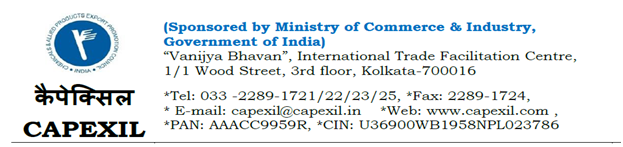 Interactive Session and Training Programme on E-Way BillRef: EPC:HO:PT:E-Way Bill:2018:155026th Feb 2018Dear Member,We are pleased to inform you that, CAPEXIL in association with EPCES is organizing an Interactive Session and Training Programme on E-Way Bill as per the below-mentioned schedule:As you know, the E-way bill, short form for electronic way bill, is a document to be generated online under the GST system, when goods of the value of more than Rs. 50,000/- are shipped inter-State or intra-State. The E-way bill must be raised before the goods are shipped and should include details of the goods, their consignor, recipient and transporter. The transporter has to carry the invoice and the copy of E-way bill as support documents for the movement of goods. He can also carry the E-way bill number, mapped to an RFID (radio frequency identification device).To be ready with this process, CAPEXIL and EPCES are organizing an exclusive Interactive Session and Training Programme on E Way Bill with Senior Officials from Central Excise Kolkata. This session will cover the following:GST E Way bill RegistrationSupply in E Way Bill &E Way bill validity periodSituations where E- Way Bill is not required to be generatedVerification of documents & Conveyances & inspection of goodsInterested members are requested to kindly send their confirmation to Ms. Nabanita Nandi at media@capexil.in or Ms. Priyanka Tarafdar at priyanka.tarafdar@capexil.in as early as possible.Warm regards,T.K.BhattacharyyaExecutive DirectorCAPEXIL